Seminario “mito y creación literaria y artística”Fecha: 24 de MayoSala de Juntas de la Facultad de Filología (Edificio A)Coordinación: Mercedes Aguirre Castro.Con la colaboración de: Ana Canalejo Palazón y Marina Salvador Gimeno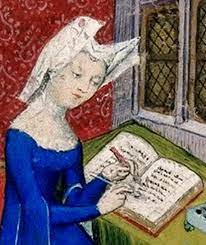 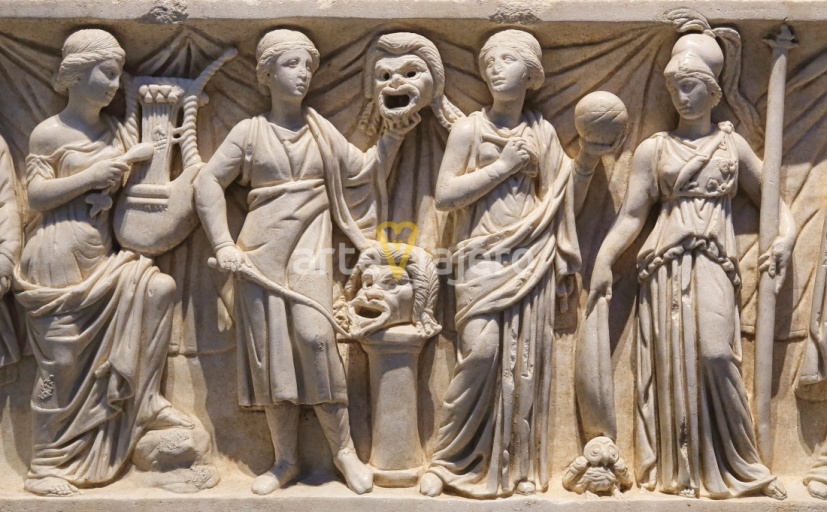 Horario:Conferencias: 12.00- 16.45.Taller de escritura creativa: 17.00-18.00Seminario vinculado al Departamento de Filología Clásica de la UCM, al Proyecto Homérica de la UCM, a Asteria (Asociación de Mitocrítica) y al Proyecto Marginalia de la UAMC